PRACOVNÍ LIST - PŘÍRODA1.  Na obrázcích a-k jsou různá zvířata. Tvým úkolem je rozdělit zvířata do sloupečku podle toho, kde žijí. Do stejného řádku napiš i co je to za zvíře.a) b) c)  d)  e)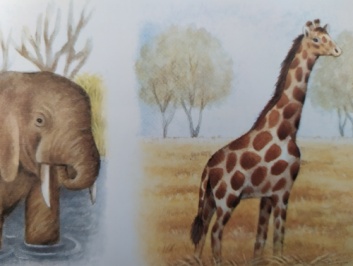 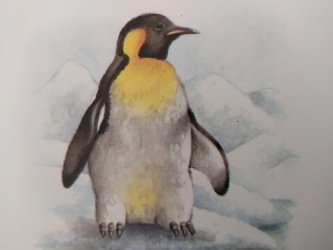 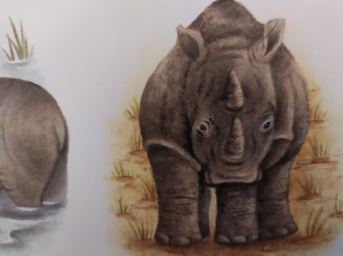 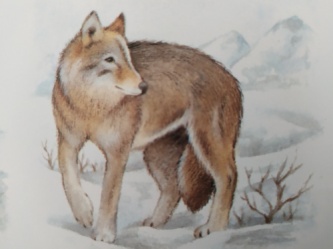 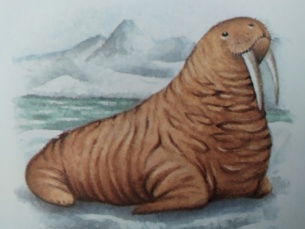 f)  g)  h)  ch)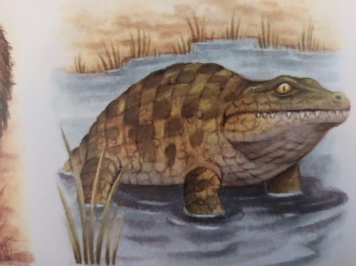 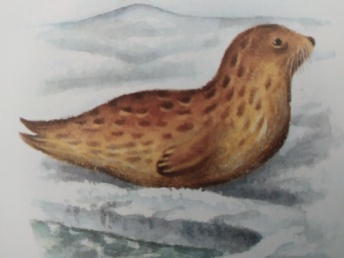 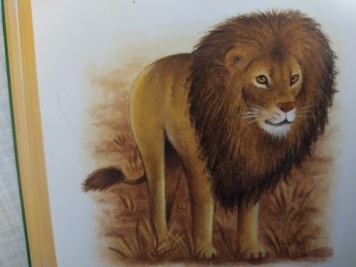 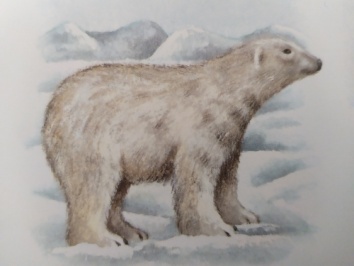 i)    j)    k)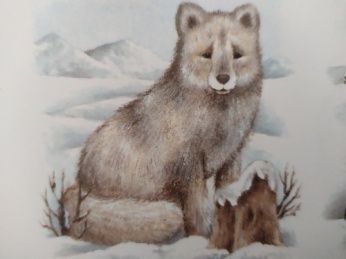 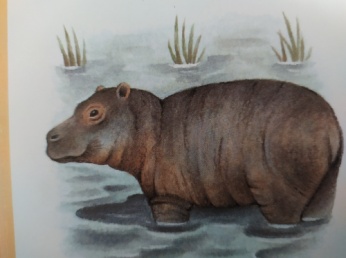 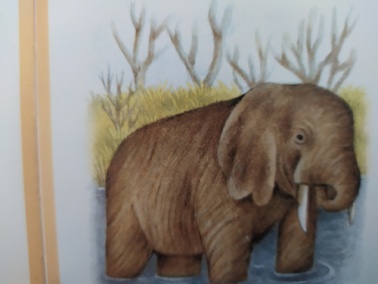   ZVÍŘATA LEDOVÝCH KRAJIN				ZVÍŘATA TROPICKÝCH KRAJIN	b) tučňák							2. Uhodneš podle nápověd v obrázku, o jaký se jedná strom? Napiš pod obrázek na řádek.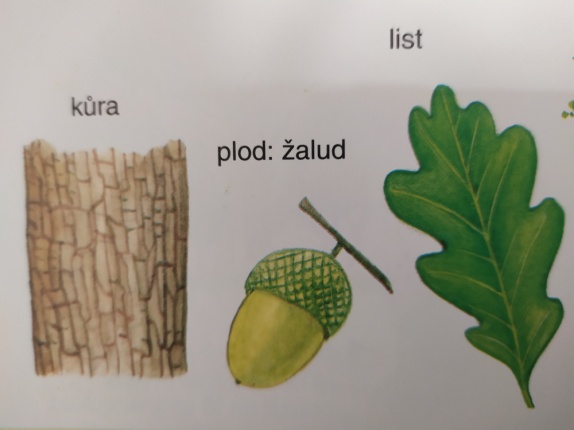 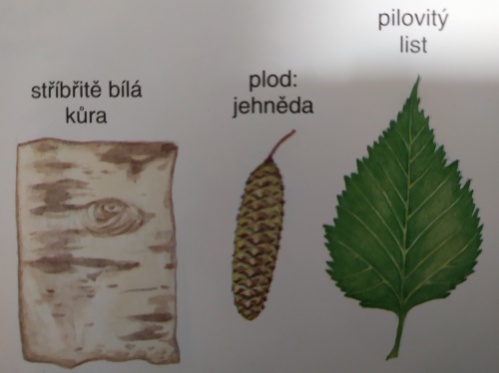 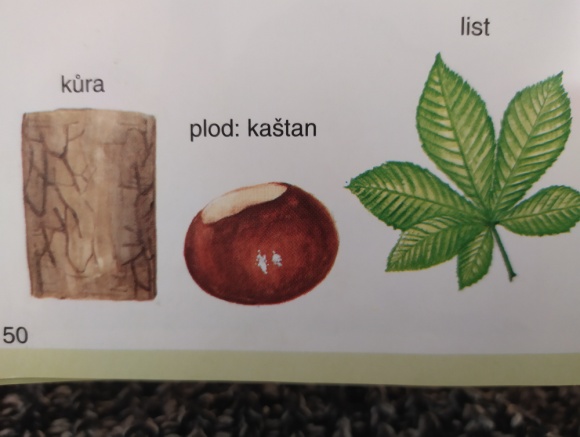 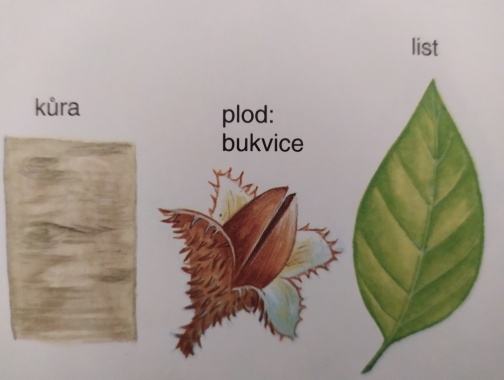 3. Před sebou máš 4 nedokončené obrázky stromů. Tvým úkolem je dokreslit je a připsat, ve kterém ročním období se strom nachází.             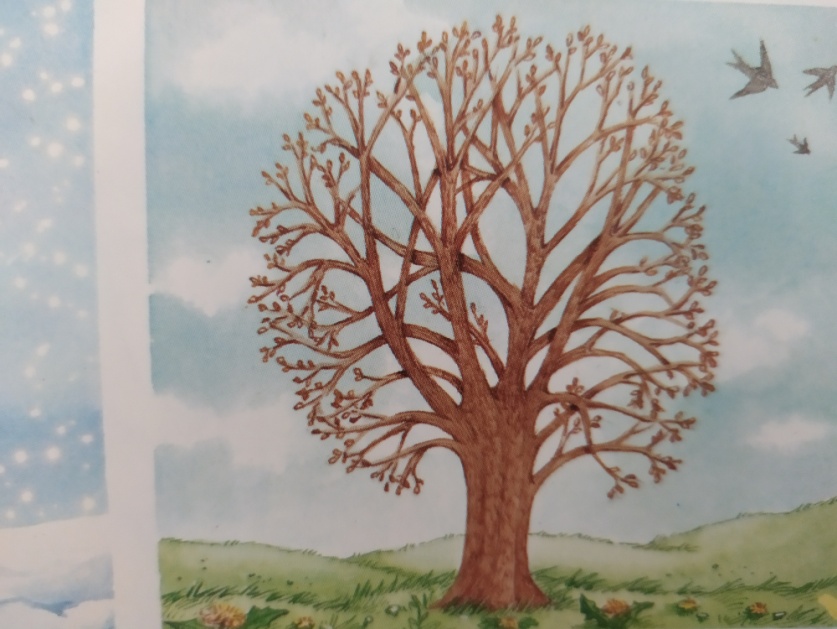 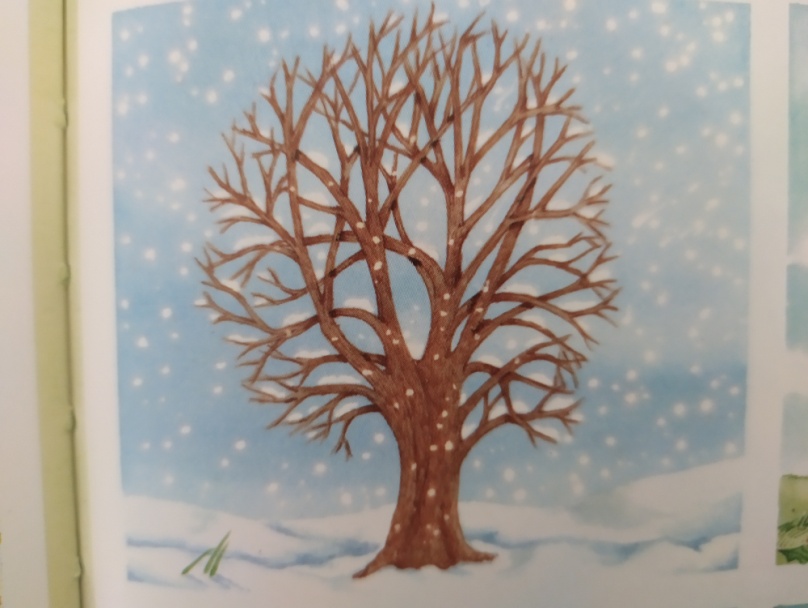 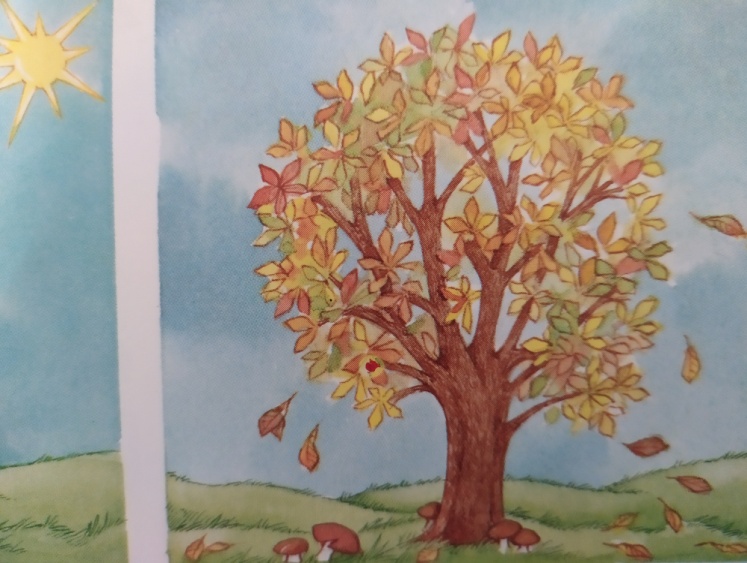 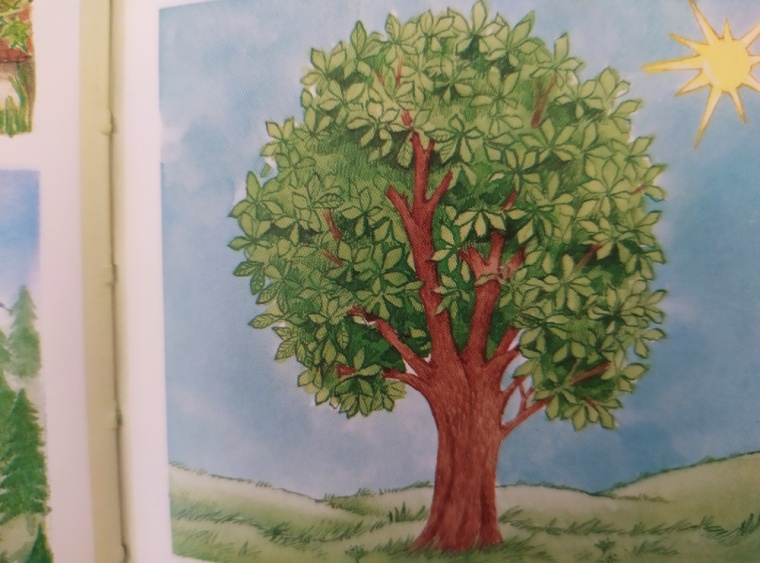 4. Poznáš, co je na obrázcích za rostliny? Napiš název na řádek pod obrázkem.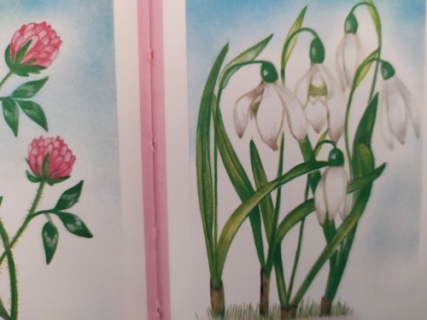 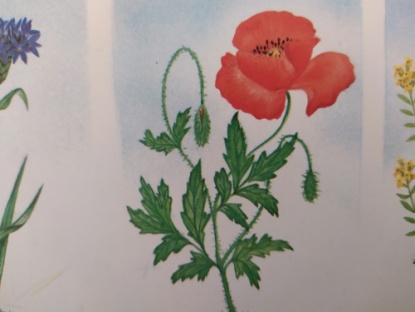 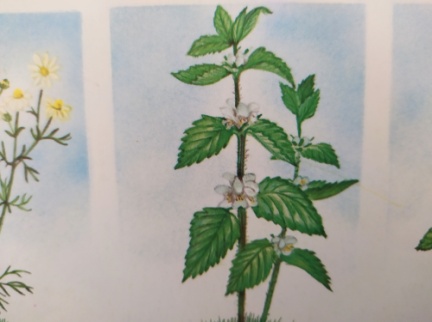 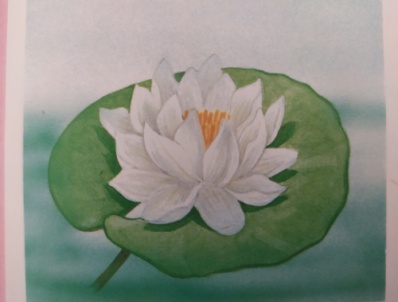 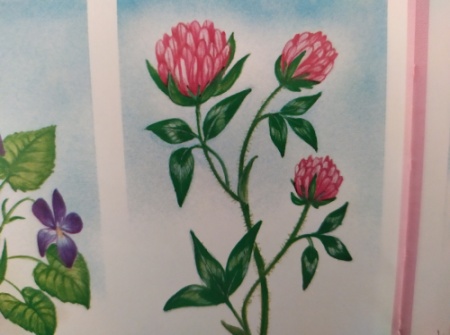 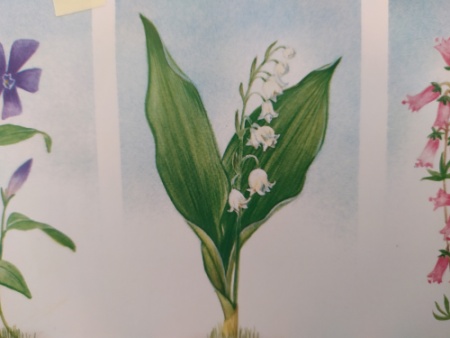 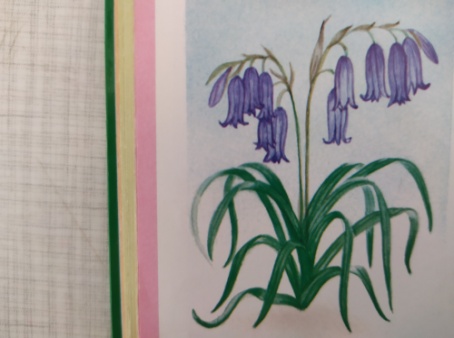 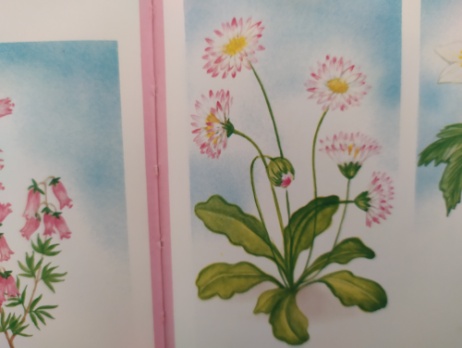 5. BEZ VODY SE NEDÁ ŽÍT - Představ si, co všechno by člověk nemohl dělat, kdyby neměl vodu. A co zvířata a rostliny? Tvým úkolem je přiřadit k obrázkům věty, které se k nim nejvíce hodí.a) b)   c)  d)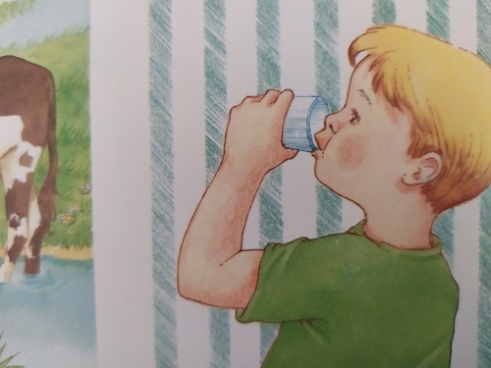 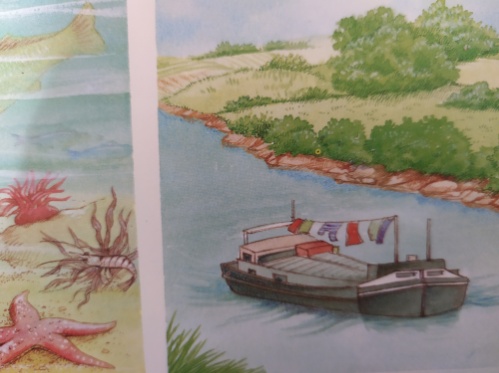 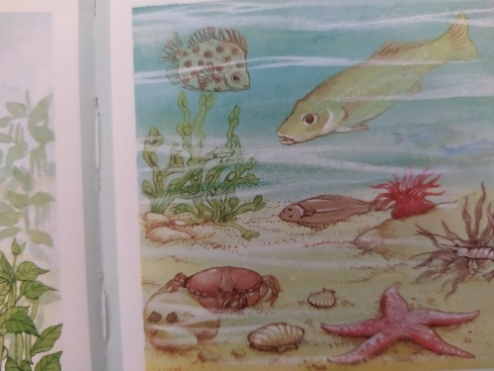 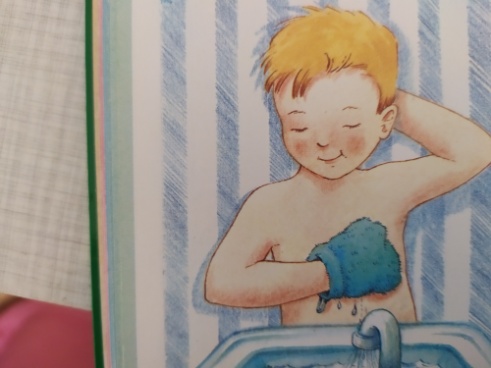 e)  f)  g)  h)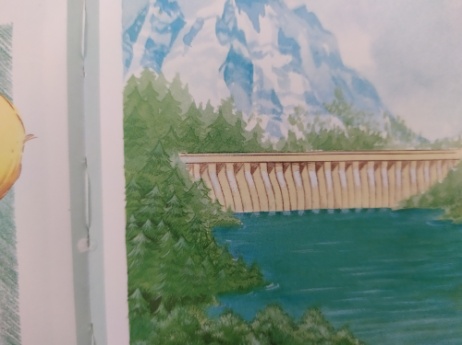 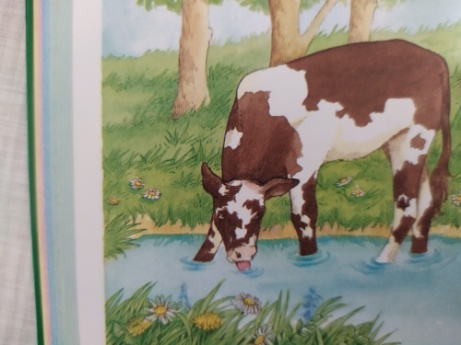 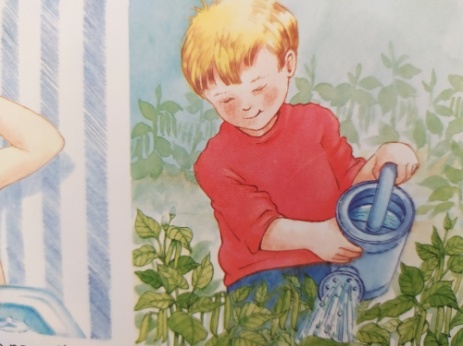 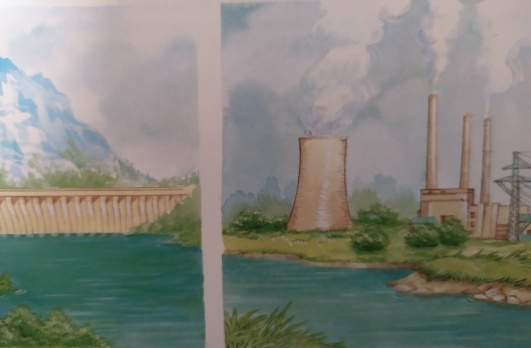 1) Zvířata pijí vodu z potoků a řek.2) Vodu potřebujeme na mytí.3) Bez vody by rostliny zvadly a zahynuly.4) Lidé vodou zahánějí žízeň.5) Voda je díky přehradám zdrojem energie.6) Voda ochlazuje komory v jaderných elektrárnách.7) Mnoho živočichů a rostlin žije pouze ve vodě.8) Voda pomáhá při přepravě lidí a nákladů.1	f						52							63							74							8Český jazykV rámci úkolu č. 5 „Bez vody se nedá žít“ z pracovního listu Příroda se zamysli nad tímto tématem a do sešitu Sloh napiš úvahu na téma „VODA – proč je důležitá?“ Popřemýšlej nad významem a důležitostí této látky. K čemu je nám voda dobrá? Co všechno můžeme díky vodě dělat? Co nám dává? Jakým způsobem by mohl nedostatek vody ovlivnit život nejen nás lidí, zvířat, ale i přírodu? Co bychom dělali bez vody? Dá se vůbec bez vody žít?  Do sešitu mluvnice si napiš slovo voda a vzpomeň si na co nejvíce slov příbuzných k tomuto slovu. U tří slov příbuzných proveď rozbor stavby slova. Vzpomeň si, co jsou to slova příbuzná. Jaký mají slova, která jsi napsal/a, kořen? DějepisV rámci úkolu č. 4 z pracovního listu Příroda vyhledej informace týkající se jednotlivých rostlin. Vyber si pět rostlin a zjisti, jaké bylo využití daných rostlin v minulosti, ať už ve starověku, středověku či raném novověku, a jaké je jejich využití dnes. Vše si zapiš do sešitu. V rámci úkolu č. 2 a č. 4 si vzpomeň na Kelty. Říkali jsme si, že keltští kněží – druidové, věřili v posvátnou moc některých stromů a rostlin. Zjisti, o které druhy stromů či rostlin se jednalo a jaký měly pro druidy význam. K čemu je využívali?Úkol navíc: Pokus se najít, která z rostlin je nazývána jako Achillova bylina. Čím si zasloužila toto označení? K čemu se tato rostlina využívala již během válek ve starověku? Doporučuji podívat se na dokument Jak Nero zachránil Řím:https://www.ceskatelevize.cz/porady/12132439036-jak-nero-zachranil-rim/21838256498/Matematika, fyzika1. Z prvního úkolu si vyber pět zvířat. Najdi (internet, encyklopedie) průměrnou hmotnost těchto zvířat při narození a v dospělosti. Tuto hmotnost u každého zvířata vyjádří v gramech, kilogramech, metrických centech a tunách.2. Vypočítej, o kolik se zvýší jejich hmotnost v kilogramech od narození do dospělosti.3. Seřaď hmotnosti (v tunách) vybraných dospělých jedinců sestupně.4. Z hmotnosti zvířat v metrických centech si vytvoř sčítací pyramidu. Hmotnosti budou ve spodním řádku pyramidy. Pyramidu dopočítej a zkontroluj na kalkulačce.5. Napadá tě, které učivo z matematiky by se dalo procvičit na úkolu 3 z pracovního listu? Správně, osová souměrnost. Komu se chce, tak si může, vyber jedno roční období a obrázek se pokusit překreslit, aby byl osově souměrný (dle vašich výtvarných schopností je možné si obrázek upravit). Pokud se ti obrázek vydaří, můžeš nafotit a poslat, budu ráda.5. Z obrázků v úkolu 6 se pokus vypsat – látku pevnou, látku kapalnou, látku plynnou, těleso pevné, těleso kapalné, těleso plynné. (pozor na to, co je látka a co těleso)ZeměpisPro úkol do zeměpisu využijte první stranu pracovního listu = zvířata. Poté co určíš názvy zvířat, neměl by být pro tebe problém určit, ve kterém světadíle (případně oceáně) je dané zvíře nejvíce rozšířené. K tomuto úkolu můžeš využít učebnici (od str. 71), encyklopedii, internet… Jména zvířat si napiš do sloupečku pod sebe do sešitu a vedle napiš jméno světadílu.PřírodopisÚkoly viz pracovní list Příroda.Anglický jazyk1.       PL úkol č. 1Přelož uvedená zvířata do angličtiny.2.       PL úkol č. 5Z každého obrázku si vždy vyber jednu osobu, jedno zvíře nebo jeden objekt a popiš jej.Celkem budeš mít 8 vět.Např. d) There’s a boy in the bathroom.